Председателю Верховного СоветаПриднестровской Молдавской РеспубликиКОРШУНОВУ А.В.Уважаемый Александр Викторович!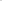 На основании статьи 72 Конституции Приднестровской Молдавской Республики и в соответствии со статьей ГЗ Конституционного Закона Приднестровской Молдавской Республики «Об Уполномоченном по правам человека в Приднестровской Молдавской Республике» вношу в качестве законодательной инициативы проект Закона Приднестровской Молдавской Республики «О внесении изменения в Трудовой кодекс Приднестровской Молдавской Республики»,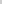 Приложение на 5 листах:1 ) проект закона Приднестровской Молдавской Республики «О внесении изменения Трудовой Кодекс Приднестровской Молдавской Республики» на 2 листах;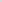 2) пояснительная записка к проекту закона на 2 листах; 3) сравнительная таблица к проекту закона на 1 листе;4) электронная версия направлена по адресу doc@vspmr.org (ТрудКодекс258-2).С уважением,Уполномоченный                                                             В.Н.Косинский